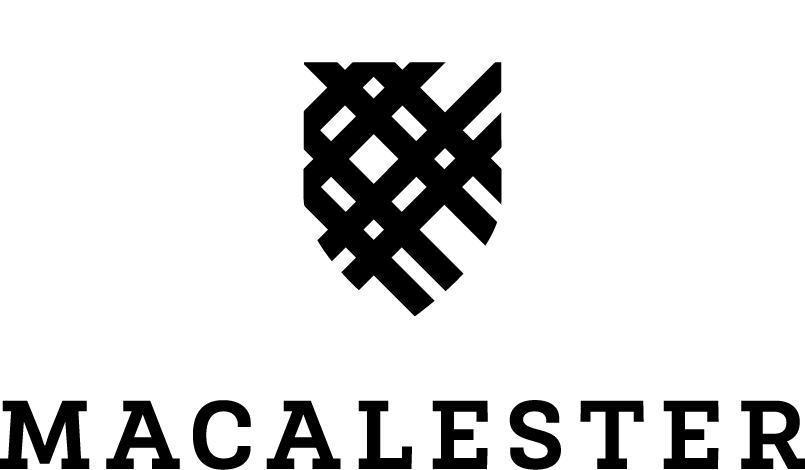 Disability/Medical Documentation Form1.   Provide this form to a health care provider that is qualified to assess the impact of your disability (e.g. physician, psychologist, psychiatrist, learning or ADD specialist) 2.     Return this information to Disability Services, or upload this documentation to your AIM profile.  3.    Accommodations may be unable to be implemented, or limited until documentation is received. 3.     If you have not done so, please find a time to meet with a Disability Services staff member for an intake! Return this Form and/or any additional testing or diagnostic information to:Impairment AssessmentA.    Diagnosis of disability (for mental health disorders, please include axis information).  B.    How long as the student been under your care? C.     Is the condition  temporary (< 6 months) or  persistent?2.  Major Life Activities Assessment   As a result of the disabling condition, please indicate the level of limitation on any of the following major life activities (check those that apply):B.    Are there any limitations the student has for collegiate work? (Full time vs. part time, etc)C.    Are there any course or campus modifications that you can recommend for this student?Please return this information to: 				Confidential Fax:  651-696-6698Disability Services 						Macalester College,  1600 Grand Ave.  Kagin room 125  St Paul,  MN 55105  Student’s Name:                                                    	       Student’s ID Number:Student’s Address:Student’s Current Phone Number:Health Professional’s Name & Title, signature  (or card):    Major Life Activity Caring for oneselfTalkingHearingBreathing (if asthma, with  medications/treatment)StandingWorkingLiftingSitting  (approximate time)WalkingSeeingWritingManual Tasks (e.g, typing) SleepingLearningReadingThinking/ConcentratingCourse Attendance MemorizingTaking examsInteracting with othersOther: